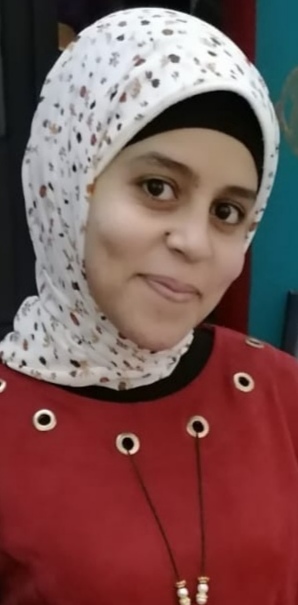 Address:Al Mashaa village, Alghanayem Center. Phone:01068123387Email:Shaimaa_rateb@nursing. aun.edu.egLanguagesArabicEnglishSkill HighlightsProblem solving.Time managementWork under stress.Cooperation with others in the work.Good leader.EducationBachelor of Nursing: Demonstrator in psychiatric department.CertificationsMechanical ventilator training (2017).First aids ( 2017).Elementary level course ( December 2020).IC3 GS5 Course (from September to October 2020).Publication of research in international journal( NOV2020).Crisis management (NOV2020).Quality standers in teaching (NOV2020).